ПОЛОЖЕНИЕ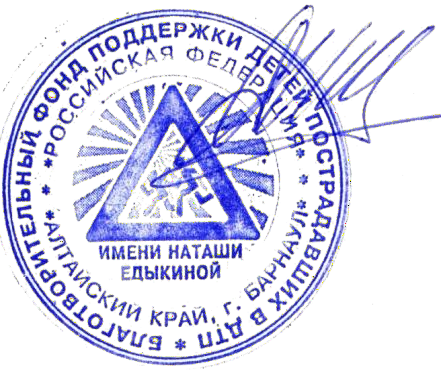 III ВСЕРОССИЙСКОГО КОНКУРСАрисунков по ПДД«ЛЕТО БЕЗ ДТП!»направленного на профилактику ДТПс участие детей в летний период времени, приуроченного к Международному дню защиты детейи памяти Наташи ЕдыкинойОбщие положенияОрганизаторы конкурса.Конкурс организует и проводит БЛАГОТВОРИТЕЛЬНЫЙ ФОНД ПОДДЕРЖКИ ДЕТЕЙ ПОСТРАДАВШИХ В ДТП ИМЕНИ «НАТАШИ ЕДЫКИНОЙ»ЦЕЛЬ конкурса:- конкурс рисунков проводится с целью профилактики дорожно-транспортных происшествий с участием детей через художественно-эстетические навыки и способности.ЗАДАЧИ конкурса:-активизация  деятельности  образовательных  учреждений  по  обучения  воспитанников	нормам и правилам дорожного движения и безопасного поведения на дорогах в летний период;повышения интереса у детей к безопасности жизнедеятельности на дорогах в летний период;приобщение детей и родителей к общим нормам культурного поведения на дорогах в летний период;-привлечение внимания родителей, общественности к проблемам детского дорожно-транспортного травматизма в летний период;развитие социальной активности родителей в области безопасности дорожного движения в летний период;пропаганда здорового и безопасного семейного образа жизни;развитие творческих способностей детей.ПРОСИМ ПРОВЕСТИ ПРОФИКЛАКТИЧЕСКИЕ МЕРОПРИЯТИЯ В ЭТОМ НАПРАВЛЕНИИ!!!Конкурс проводится в рамках проекта «Со светофоровой наукой по добрым дорогам детства» реализуемого с целью профилактики дорожно-транспортных происшествий с участием детей через художественно-эстетические навыки и способности детей. В рамках проекта реализуются следующие ежегодные конкурсы:*конкурс рисунков по ПДД "Новый дорожный знак глазами детей" приуроченный ко всемирному дню памяти жертв ДТП ;*конкурс рисунков по ПДД "Со светофоровой наукой по зимним дорогам детства" приуроченный ко дню рождения Деда Мороза и направленный на профилактику ДТП в зимний период;*конкурс рисунков по ПДД «Мой папа и Я за безопасные дороги» приуроченный ко дню Защитника Отечества;*конкурс	рисунков по ПДД С «СУПЕР - МАМОЙ» мы уже изучаем ПДД посвящённый международному женскому дню;*конкурс  рисунков  по ПДД «РОССИЯНЕ	С РОЖДЕНИЯ ЗА БЕЗОПАСНОСТЬ ДВИЖЕНИЯ!»приуроченный к Международному дню семьи и дню образования службы пропаганды безопасности дорожного движения;*конкурс рисунков по ПДД «ЛЕТО БЕЗ ДТП!» направленный на профилактику ДТП с участие детей в летний период времени, приуроченный к Международному дню защиты детей и памяти Наташи Едыкиной;*конкурс рисунков по ПДД «Со светофоровой наукой по летним дорогам детства» направленный на профилактику ДТП в летний времени, приуроченный к Международному дню Светофора;*конкурс декоративно-прикладного творчества по ПДД «Светофорова наука» направленный на профилактику ДТП с участие детей в летний период времени и приуроченный ко дню образования фонда;*конкурс рисунков по ПДД "Со светофоровой наукой по дороге в школу, в детский сад" приуроченный ко дню знаний и началу учебного года.Организация и условия проведения КонкурсаОрганизацию и проведение Конкурса осуществляет оргкомитет Благотворительного Фонда поддержки детей пострадавших в ДТП имени «Наташи Едыкиной».Оргкомитет  Конкурса  формирует  экспертную  группу  из  числа	сотрудников и волонтёров Благотворительного Фонда поддержки детей пострадавших в ДТП имени «Наташи Едыкиной».В конкурсе принимают участие дети в возрасте от 3 до 14 лет.Так же принимаются совместные работы с руководителями, родителями, братьями – сёстрами. (оцениваются возрастные категории : 3-4 года;5-6 лет;7-8 лет; 9-10 лет;11-12 лет;13-14 лет.)в каждой категории призовые места.Сроки проведения конкурса: заявки (в электронном печатном виде, формат Word) на участие в конкурсе и творческие работы (подписанные сканированные или в фото варианте, размер работ и техника исполнения значения не имеет)принимаются согласно положению с 05.05.2020 г. по 05.06.2020 г. только на электронный адрес: blag.fond-dtp.konkurs@yandex.ruДополнительная информация по телефону: +79039476681(WhatsApp; Viber;Telegram)звонить и писать смс с 8:00 до 18:00 по Московскому времени в рабочие дни!К работе прилагается заявка участника (Приложение 1 и 2).Подведение итогов конкурса– с 06.06.2020 г. по 07.07.2020 г. (обработка заявок, оценка работ, рассылка грамот)Наградной материал (грамоты за I, II,III места, дипломы за участие в конкурсе) будут направлены на указанный в заявке электронный адрес.(возможна отправка грамот в момент проведения конкурса).(при участие спонсоров , возможны подарки за призовые места).Грамоты  и  дипломы  будут   направлены  на   указанный  в  заявке	адрес  электронной  почты.3.4.Информация и работы победителей ,возможно будут размещены на сайте фонда и в СМИ. 3.5.Участники конкурса могут выкладывать свои фотографии со своими работами, грамотами на своих сайтах, в соц.сетях и т.д… с ссылкой на сайт фонда: http://www.fond-edykina.ru/) 3.6.Приветствуются	видеоролики   по   подготовки	к конкурсу с исполнением работ и комментарии участников и групп поддержки, они будут выложены на канале фонда в ютубе: https://www.youtube.com/channel/UCsSgoaKwklZLuytTFvF7Yag/featured?view_as=subscriberна странице фонда в фейсбуке: https://www.facebook.com/Фонд-имени-Наташи-Едыкиной-136514646983240/и в инстаграме: @blagfond_edikinaЖелающие могут прислать отчётную статью с фотографиями и комментариями.Участники могут самостоятельно выкладывать и делиться своими работы, личными фото с работами и грамотами, своими статьями и комментариями, видеосюжетами  и видеороликами в инстаграме: @blagfond_edikina и на странице фонда в фейсбуке: https://www.facebook.com/Фонд-имени-Наташи-Едыкиной-136514646983240/По возможности фонд устраивает в регионах выставку работ участников и благотворительный концерт с награждением (участников - дипломами , педагогов (воспитателей, кураторов, родителей) благодарственными письмами за участие в проекте. Все участники информируются заранее.Вступительный взнос за участие в конкурсе – 200,00 рублей(перечисляется в виде благотворительного пожертвования, которое будет направлено на организацию и проведение конкурса, а также на адресную помощь пострадавшим в ДТП).взнос оплачивается за одну работу!Вступительный взнос вносится на расчётный счёт фонда:НАИМЕНОВАНИЕ ОРГАНИЗАЦИИ:Благотворительный фонд поддержки детей пострадавших в ДТП имени «Наташи Едыкиной» Сокращенное наименование: Фонд имени «Наташи Едыкиной»ОГРН 1102202003045ИНН 2225111810/КПП 222501001Р/с № 40703810574570000002 РЕКВИЗИТЫ БАНКА:Сибирский филиал ПАО РОСБАНК г. Красноярск АДРЕС: 656056, г. Барнаул, ул. Никитина, 76ак/с № 30101810000000000388БИК  040407388Большая просьба, не допускать ошибок и сокращений в названии фонда при оформлении взноса (иначе средства не зачисляются на счёт)(в назначении платежей указать ФИ участника (ребёнка) и населённый пункт) Копии оплаты отправить на электронную почту вместе с работой и заявкой на участие.Средства, собранные от взноса за участие в конкурсе идут на расходы по организации и проведение конкурса, административные расходы фона и перечисляются в виде добровольного пожертвования в качестве адресной помощи для пострадавших в ДТП.КОНКУРСНЫЕ РАБОТЫ ПРИНИМАЮТСЯ СТРОГО С ПУНКТАМИ ДАННОГОПОЛОЖЕНИЯ!ПРИ НЕ СОБЛЮДЕНИИ УСЛОВИЙ ПОЛОЖЕНИЯ, ОРГАНИЗАТОРЫ ВПРАВЕ ОТКЛОНИТЬ КОНКУРСНЫЕ РАБОТЫ ОТ УЧАСТИЯ В КОНКУРСЕ!БУДЬТЕ ВНИМАТЕЛЬНЫ ПРИ ОТПРАВКЕ КОНКУРСНЫХ МАТЕРИАЛОВ!!РАБОТА УЧАСТНИКА, ПРИЛОЖЕНИЯ 1 И 2 , КОПИЯ ИНФОРМАЦИИ О ВЗНОСЕ ОТПРАВЛЯЮТСЯ СТРОГО С ОДНОГО ЭЛЕКТРОННОГО АДРЕСА!Миссия фонда:помощь детям, пострадавшим в ДТП, пропаганда и воспитание общей культуры поведения участников дорожного движения.УТВЕРЖДЕНО:ПРЕЗИДЕНТ БЛАГОТВОРИТЕЛЬНОГО ФОНДА ПОДДЕРЖКИ ДЕТЕЙПОСТРАДАВШИХ В ДТП ИМЕНИ«НАТАШИ ЕДЫКИНОЙ» 	О.Н. Едыкина«10» апреля 2020 г..